Технологическая карта урока математики Учитель:  Авдеева Ирина ВасильевнаМОУ «СОШ №1» г.о.СаранскУМК: «Математика. 5 класс»:  А.Г. Мерзляк, В.Б. Полонский, М.С. Якир.ТЕМА: Числовые и буквенные выражения. Формулы.Организационная структура урокаТип урока: Урок освоения новой учебной информацииТип урока: Урок освоения новой учебной информацииТип урока: Урок освоения новой учебной информацииПедагогические задачи:  научить распознавать, что такое числовое выражение, буквенное выражение, формула.Педагогические задачи:  научить распознавать, что такое числовое выражение, буквенное выражение, формула.Педагогические задачи:  научить распознавать, что такое числовое выражение, буквенное выражение, формула.Планируемые результатыПланируемые результатыПланируемые результатыПредметные:Научатся: читать формулы, находить значение выражения при заданном значении буквы, значение величины по формуле.Получат возможность научиться: применять формулы для решения практических заданийМетапредметные:Познавательные УУД: научить работать с различными источниками  информации,  сравнивать и анализировать информацию, понимать    смысл поставленной задачи, приводить примеры, делать выводы,  давать    определения,  понятия. Умение строить речевые высказывания    в устной и письменной форме. Научить видеть математическую задачу в контексте проблемной ситуации, в окружающей жизниРегулятивные УУД:  уметь определить цель урока,  задачи,  необходимые для ее достижения. Уметь представлять результаты работы.Коммуникативные УУД: уметь воспринимать информацию на слух,   строить эффективное взаимодействие с одноклассниками при    выполнении совместной  работы.Личностные:формировать ответственное отношение к учению, готовность к саморазвитию и самообразованию на основе мотивации к обучению и познанию.Образовательные ресурсы: https://kopilkaurokov.ru/matematikaОбразовательные ресурсы: https://kopilkaurokov.ru/matematikaОбразовательные ресурсы: https://kopilkaurokov.ru/matematikaЭтап урокаСодержание деятельности учителяСодержание деятельности обучающихся (осуществляемые действия)Формируемые способы деятельности1234Организационный момент. (2 мин.)Приветствует учащихся, проверяет готовность учащихся к уроку, предлагает тренировочные упражнения.Приветствуют учителя, проверяют свою готовность к уроку.Положительный настрой на урок.Мотивация учебной деятельности (3 мин.)Предлагает учащимся устный счёт на все действия с числами в десятичной системе счисленияНеобходимо вспомнить следующие темы: действия с числами в десятичной системе счисленияНеобходимо вспомнить следующие умения: складывать, вычитать.Решаем устно. Страница 65, задания 1-6Повторение и актуализация опорных знаний. Мотивация учебной деятельности.Актуализация опорных знаний учащихся (4 мин.)Подводит итог того, что ученики уже много знают и умеют. Актуализирует  знания и способы действий. Создание проблемной ситуации.Учитель предлагает все записанные выражения на доске разбить на группы.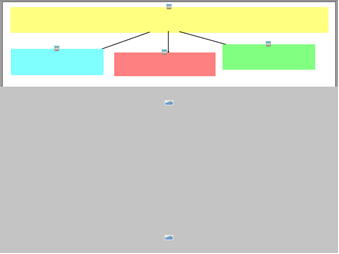 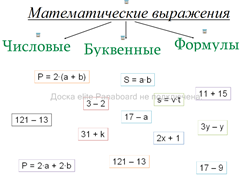 Почему вы сделали такое разделение?Как бы вы называли выражения 1 группы, 2 группы, 3 группы?Решают задание на соответствие. Составляют схему. Обсуждают полученный результат, сравнивают с образцом, вносят коррективы.Отвечают на вопросы.Формулирование темы и целей урока  (3 мин.)Помогает правильно сформулировать тему урока, определить  задачи урока. Тема нашего урока?Запишем тему урока в тетрадь. «Числовые и буквенные выражения. Формулы»Учитель просит прочитать математические выражения каждой группы еще раз, используя термины «сумма», «разность», «произведение», «частное»Как составляются, по вашему мнению, математические выражения каждой группы?Какие задачи вы сегодня поставили перед собой?Ответы детейПри чтении выражений допущены ошибки Ответы детейИзучение нового материала (15 мин.)Восприятие и первичное осознание учащимися нового материала.Нацеливает на чтение, осмысление и систематизацию материала из учебника.Ставит проблемные вопросы перед учащимися.     § 9.Опишите, что представляют собой числовые выражения?Любая запись, составленная из чисел, знаков арифметических действий и скобок, является числовым выражением?Что называется значением числового выражения?Опишите, что представляют собой буквенные  выражения?Какое количество числовых выражений можно получить из одного буквенного?Какое равенство называется формулой пути?№241, №245, №247 (устно)№253, №246, №243(3), 251 (письменно)Все выполняют в тетради, по одному  человеку у доски на каждый номер, с подробным комментированием.Организация деятельности учащихся по освоению учебной информации на уровне «знание».Организация деятельности учащихся по освоению учебной информации на уровне «умения».Изучение нового материала (15 мин.)Первичная проверка понимания.  Устанавливает  правильность и осознанность изучения. Помогает сформулировать вывод из полученных ответов.§ 9.Опишите, что представляют собой числовые выражения?Любая запись, составленная из чисел, знаков арифметических действий и скобок, является числовым выражением?Что называется значением числового выражения?Опишите, что представляют собой буквенные  выражения?Какое количество числовых выражений можно получить из одного буквенного?Какое равенство называется формулой пути?№241, №245, №247 (устно)№253, №246, №243(3), 251 (письменно)Все выполняют в тетради, по одному  человеку у доски на каждый номер, с подробным комментированием.Организация деятельности учащихся по освоению учебной информации на уровне «знание».Организация деятельности учащихся по освоению учебной информации на уровне «умения».Физкультминутка (2 мин.)Активизирует  двигательную деятельность. Развивает  слуховое восприятие, внимание, мышление.Если я назову числовое выражение, вы поднимите руки вверх, если буквенное – присядете, если формулу – хлопните в ладоши.Снятие напряжения, разгрузкаОбобщение и систематизация знаний. (10 мин.)Предлагает математический диктант. Интерактивные параметризированные задания для  взаимопроверки.   Выступает в роли тьютора для слабых учащихся.Предлагает задание повышенной сложности исследовательского типа (задача на движение). Оценивает работу учащихся.Пишут. Меняются тетрадями и выполняют взаимопроверкуУчащиеся вспоминают буквенные обозначения компонентов задачи на движение и связывающие их формулы, решают предложенную задачу в общем виде (составляют формулу) и решают задачу с конкретными числовыми данными.Организация деятельности учащихся по осознанию ими результата освоения учебной информацииФормирование индивидуального задания для каждого учащегося.Подведение итогов урока. Рефлексия.(2 мин.)Организовывает подведение итогов. Даёт качественную оценку работы класса и отдельных учащихся. Анализируют качество собственной работы на уроке, отвечая на вопрос: «Я научился сегодня?»Мне понравилось …….Мне не понравилось …….Учащиеся проговаривают причины возникших на уроке затруднений, фиксируют способы исправления возникших ошибок, оценивают собственную работу на уроке.Проведение самоанализа и самооценки собственной деятельности.9.Домашнее задание(2 мин.)Записывает домашнее задание: проработать § 9 учебника, № 254, 244, 258 Записывают домашнее задание в дневники.Обеспечить понимание учащимися цели, содержания и способов выполнения домашнего задания.